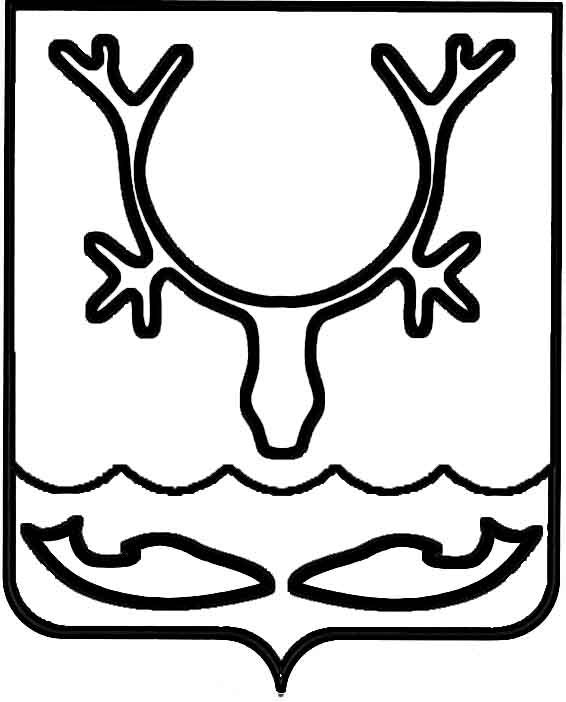 Администрация МО "Городской округ "Город Нарьян-Мар"ПОСТАНОВЛЕНИЕот “____” __________________ № ____________		г. Нарьян-МарО внесении изменений в постановление Администрации МО "Городской округ     "Город Нарьян-Мар" от 31.05.2010 № 815               "Об утверждении Положения об Общественном совете при Администрации МО "Городской округ "Город Нарьян-Мар" В соответствии с Положением об Общественном совете при Администрации МО "Городской округ "Город Нарьян-Мар", утвержденным постановлением Администрации МО "Городской округ "Город Нарьян-Мар" от 31.05.2010 № 815,              на основании решения Общественного совета при Администрации МО "Городской округ "Город Нарьян-Мар" (протокол № 3 от 15.06.2017) Администрация                        МО "Городской округ "Город Нарьян-Мар"П О С Т А Н О В Л Я Е Т:1.	Внести изменения в постановление Администрации МО "Городской округ  "Город Нарьян-Мар" от 31.05.2010 № 815 "Об утверждении Положения                               об Общественном совете при Администрации МО "Городской округ "Город               Нарьян-Мар" (далее – Постановление):1.1.	пункт 2 Постановления изложить в новой редакции: "2.	Контроль за исполнением настоящего постановления возложить                            на заместителя главы Администрации МО "Городской округ "Город Нарьян-Мар"                  по взаимодействию с органами государственной власти и общественными организациями.".1.2.	в приложение Постановления "Положение об Общественном совете                  при Администрации МО "Городской округ "Город Нарьян-Мар" внести следующие изменения:  1.2.1.	пункт 5.1. изложить в новой редакции: "5.1.	Основной формой работы Совета являются заседания. По решению председателя Общественного совета может быть проведено заочное заседание.".1.2.2.	пункт 5.3 изложить в новой редакции:"5.3.	Решение Совета принимается открытым голосованием простым большинством голосов от числа присутствующих на заседании членов Совета.                   В случае равенства голосов решающим является голос председательствующего                на заседании Совета. Члены общественного Совета, присутствующие на заседании Совета, не вправе воздержаться при голосовании или уклониться от голосования.  При проведении заочного заседания председатель Общественного совета утверждает перечень вопросов, предлагаемых членам Общественного совета                    для заочного голосования, опросный лист, а также срок, в течение которого члены Совета должны выразить свое мнение. Установленный срок для голосования не менее трех рабочих дней от даты получения членами Совета опросного листа. Секретарь Общественного совета в течение двух рабочих дней со дня утверждения перечня вопросов направляет их членам Общественного совета. Члены Общественного совета в течение установленного председателем Общественного совета срока должны в письменной форме выразить свое мнение                    по каждому вопросу, поставленному на голосование, направив заполненные ими опросные листы. Мнение члена общественного Совета должно быть выражено таким образом, чтобы исключить возможность его множественного толкования.                       При наличии особого мнения члены Совета вправе изложить его отдельно. Особое мнение в обязательном порядке вносится в протокол заочного заседания.Подсчет опросных листов и подготовка протокола заочного заседания осуществляется секретарем Общественного совета в течение двух рабочих дней                   по истечении срока голосования.".3.	Настоящее постановление вступает в силу через десять дней после его  официального опубликования. 1207.2017802Глава МО "Городской округ "Город Нарьян-Мар" О.О.Белак